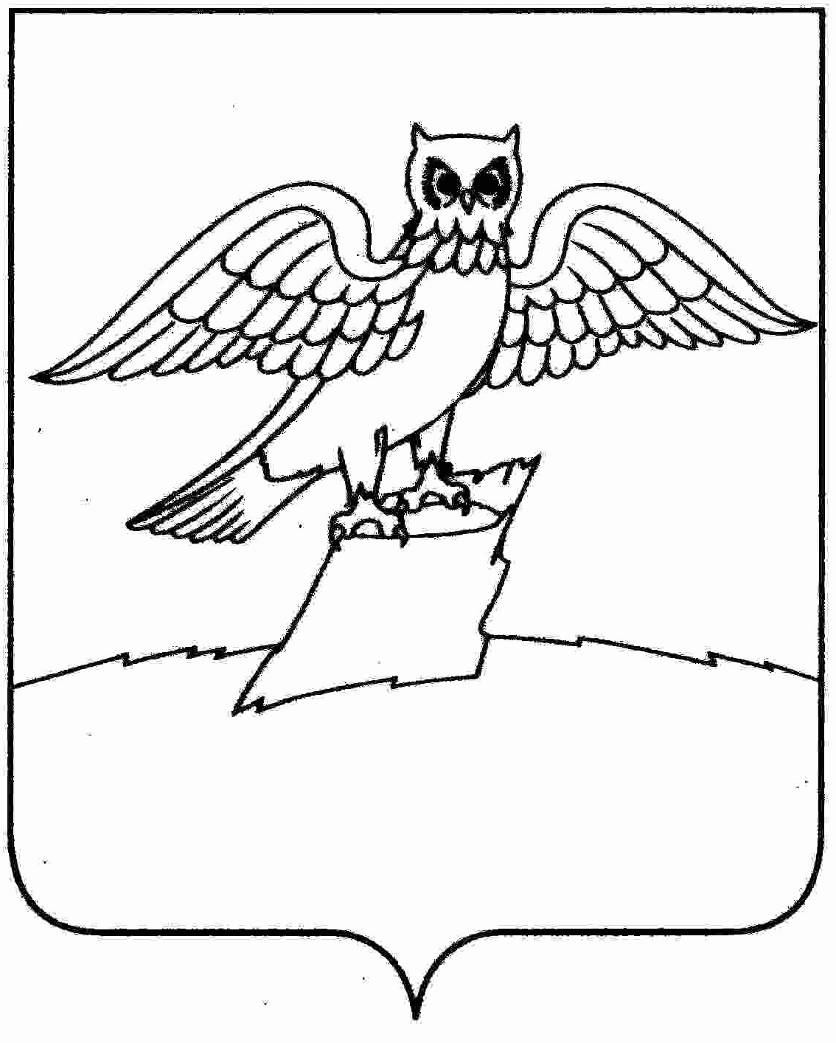 АДМИНИСТРАЦИЯ ГОРОДА КИРЖАЧКИРЖАЧСКОГО РАЙОНАП О С Т А Н О В Л Е Н И Е 05.02.2019                                                                                                    № 87 	В целях приведения в соответствие с законодательством и Уставом города Киржач Киржачского района, для уточнения отдельных положений нормативного правового акта П О С Т А Н О В Л Я Ю:1. Внести в постановление главы города Киржач от 18.12.2014 № 965 «Об утверждении Административного регламента предоставления муниципальной услуги «Предоставление транспортных услуг населению» (далее – Регламент) следующие изменения:-  в тексте Регламента слова «глава городского поселения»  заменить словами «глава администрации города Киржач».2. Контроль за исполнением  настоящего постановления  возложить на заместителя главы администрации города Киржач по вопросам жизнеобеспечения.Настоящее постановление вступает в силу после его официального опубликования (обнародования).Глава администрации                                                              Н.В. Скороспелова О внесении изменений в постановление главы города Киржач от 18.12.2014 № 965 «Об утверждении Административного регламента предоставления муниципальной услуги «Предоставление транспортных услуг населению»